Formularz zgłoszeniowy udziału w konferencji  naukowo-praktycznejDrewniane budownictwo w krajobrazie Podlasia. Dobre praktykiorganizowanej przez Podlaskie Muzeum Kultury LudowejWasilków 20 września 2017miejsce konferencji: Folwark Nadawki, ul. Nadawki 23, 16-010 WasilkówImię i nazwisko ………………………………………………………………..Nazwa reprezentowanej instytucji ……………………………………………………………………………………. Adres e-mail…………………………………………………………………...… Oświadczam, że wyrażam zgodę na przetwarzanie moich danych osobowych dla celów związanych z organizacją konferencji oraz publikacją przesłanych przeze mnie materiałów, zgodnie z ustawą z dnia 29 sierpnia 1997 r. o ochronie danych osobowych (t. j. Dz. U. z 2014 r. , poz.1182). Data							Podpis…………………………...				……………………………………………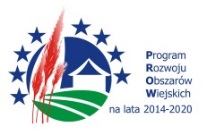 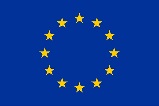 „Europejski Fundusz Rolny na rzecz Rozwoju Obszarów Wiejskich: Europa inwestująca w obszary wiejskie”.Instytucja Zarządzająca PROW 2014-2020 – Minister Rolnictwa i Rozwoju Wsi. Materiał opracowany przez Podlaskie Muzeum Kultury Ludowej (w organizacji), współfinansowany jest ze środków Unii Europejskiej w ramach Krajowej Sieci Obszarów Wiejskich, czyli II schematu Pomocy Technicznej PROW 2014-2020.